(附件) 呼吸治療師職類成人呼吸照護-可信賴專業活動即時評量表（ad-hoc EPA-based assessment） 第一版1.可信賴專業活動 EPAs即時評量表，共11項:（EPA-1）提供病人藥物吸入治療照護（EPA-2）提供病人痰液清除照護（EPA-3）提供胸腹手術病人肺擴張治療照護（EPA-4）提供病人呼吸功能改善處置（EPA-5）提供病人氧氣治療照護（EPA-6）使用侵襲性呼吸器病人之初始設定及照護（EPA-7）呼吸窘迫病人之處置（EPA-8）使用呼吸器病人之緊急處置（EPA-9）使用呼吸器病人之轉送照護（EPA-10）使用侵襲性呼吸器病人之脫離照護（EPA-11）移除病人氣管內管之照護（EPA-1）提供病人藥物吸入治療照護_可信賴專業活動即時評量表評核日期：     年     月     日   教師：             病歷號：       姓名：                            職級：□實習生、□PGY、□其他(說明)：回饋參考內容  （EPA-2）提供病人痰液清除照護＿可信賴專業活動即時評量表評核日期：   年   月   日   教師：                   病歷號：姓名：                      職級：□實習生、□PGY、□其他(說明)：回饋參考內容  （EPA-3）提供胸腹手術病人肺擴張治療照護＿可信賴專業活動即時評量表評核日期：   年   月   日   教師：                   病歷號：姓名：                      職級：□實習生、□PGY、 □其他(說明)：回饋參考內容（EPA-4）提供病人呼吸功能改善處置＿可信賴專業活動即時評量表評核日期：   年   月   日   教師：                   病歷號：姓名：                      職級：□實習生、□PGY、 □其他(說明)：回饋參考內容（EPA-5）提供病人氧氣治療照護＿可信賴專業活動即時評量表評核日期：   年   月   日         教師：              病歷號：       姓名：                            職級：□UGY、□PGY、□其他(說明)：回饋參考內容 （EPA-6）使用侵襲性呼吸器病人之初始設定及照護＿可信賴專業活動即時評量表評核日期：   年   月   日         教師：              病歷號：       姓名：                            職級：□UGY、□PGY、 □其他(說明)：回饋參考內容 （EPA-7）呼吸窘迫病人之處置_可信賴專業活動即時評量表評核日期：   年   月   日         教師：            病歷號：       姓名：                            職級：□實習生、□PGY、 □其他(說明)回饋參考內容（EPA-8）使用呼吸器病人之緊急處置_可信賴專業活動即時評量表評核日期：    年    月    日    教師：                         病歷號：姓名：                          職級：□實習生、□PGY、 □其他(說明)：回饋參考內容 （EPA-9）使用呼吸器病人之轉送照護＿可信賴專業活動即時評量表評核日期：   年   月   日         教師：              病歷號：       受評者姓名：                      職級：□UGY、□PGY、 □其他(說明)：回饋參考內容  （EPA-10）使用侵襲性呼吸器病人之脫離照護_可信賴專業活動即時評量表評核日期：   年   月   日         教師：              病歷號：       姓名：                            職級：□UGY、□PGY、□其他(說明)：回饋參考內容  （EPA-11）移除病人氣管內管之照護＿可信賴專業活動即時評量表評核日期：   年   月   日         教師：              病歷號：       姓名：                            職級：□UGY、□PGY、 □其他(說明)：回饋參考內容  2.可信賴專業活動評量進展、獨立時機、信賴等級維持期共識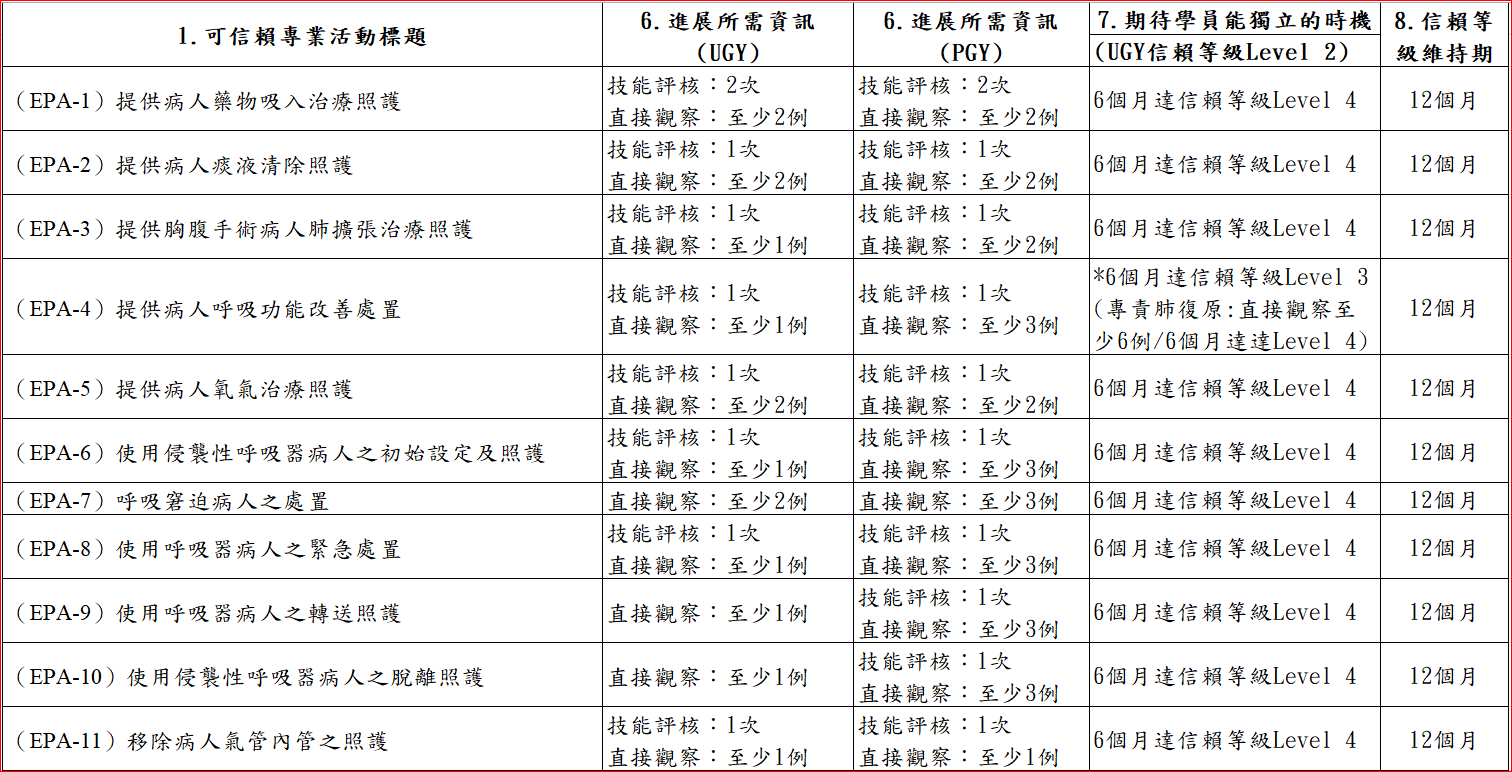 說明:直接觀察之可信賴專業活動即時評量(ad-hoc EPA-based assessment) 中，第6項進展所需相關資訊及第8項為信賴等級維持期為各醫院可調整之部分。標題：提供病人藥物吸入治療照護                       標題：提供病人藥物吸入治療照護                       標題：提供病人藥物吸入治療照護                       標題：提供病人藥物吸入治療照護                       標題：提供病人藥物吸入治療照護                       標題：提供病人藥物吸入治療照護                       觀察之臨床情境： □1.小容積噴霧器(Small volume nebulizer，SVN)□2.單一劑量吸入劑(Metered-dose inhaler，MDI)□3.緩釋型氣霧吸入劑(Soft moist inhaler，SMI)□4.乾粉吸入劑(Dry powder inhaler，DPI))□5.超音波噴霧器 (Ultrasonic nebulizer，USN)□6.振盪式篩孔霧化器(Vibrating mesh nebulizer，VMN)□7.其他：觀察之臨床情境： □1.小容積噴霧器(Small volume nebulizer，SVN)□2.單一劑量吸入劑(Metered-dose inhaler，MDI)□3.緩釋型氣霧吸入劑(Soft moist inhaler，SMI)□4.乾粉吸入劑(Dry powder inhaler，DPI))□5.超音波噴霧器 (Ultrasonic nebulizer，USN)□6.振盪式篩孔霧化器(Vibrating mesh nebulizer，VMN)□7.其他：觀察之臨床情境： □1.小容積噴霧器(Small volume nebulizer，SVN)□2.單一劑量吸入劑(Metered-dose inhaler，MDI)□3.緩釋型氣霧吸入劑(Soft moist inhaler，SMI)□4.乾粉吸入劑(Dry powder inhaler，DPI))□5.超音波噴霧器 (Ultrasonic nebulizer，USN)□6.振盪式篩孔霧化器(Vibrating mesh nebulizer，VMN)□7.其他：觀察之臨床情境： □1.小容積噴霧器(Small volume nebulizer，SVN)□2.單一劑量吸入劑(Metered-dose inhaler，MDI)□3.緩釋型氣霧吸入劑(Soft moist inhaler，SMI)□4.乾粉吸入劑(Dry powder inhaler，DPI))□5.超音波噴霧器 (Ultrasonic nebulizer，USN)□6.振盪式篩孔霧化器(Vibrating mesh nebulizer，VMN)□7.其他：觀察之臨床情境： □1.小容積噴霧器(Small volume nebulizer，SVN)□2.單一劑量吸入劑(Metered-dose inhaler，MDI)□3.緩釋型氣霧吸入劑(Soft moist inhaler，SMI)□4.乾粉吸入劑(Dry powder inhaler，DPI))□5.超音波噴霧器 (Ultrasonic nebulizer，USN)□6.振盪式篩孔霧化器(Vibrating mesh nebulizer，VMN)□7.其他：觀察之臨床情境： □1.小容積噴霧器(Small volume nebulizer，SVN)□2.單一劑量吸入劑(Metered-dose inhaler，MDI)□3.緩釋型氣霧吸入劑(Soft moist inhaler，SMI)□4.乾粉吸入劑(Dry powder inhaler，DPI))□5.超音波噴霧器 (Ultrasonic nebulizer，USN)□6.振盪式篩孔霧化器(Vibrating mesh nebulizer，VMN)□7.其他：-接獲霧化藥物吸入治療醫囑時，須執行之任務：1.辨識醫囑及病人2.執行相關感染管制規定3.辨識藥物與治療適應症，評估主客觀資料4.選擇霧化設備及評估吸藥輔助器的需求5執行藥物吸入治療及衛教指導6.評值藥物吸入治療結果7.提供醫療團隊資訊（如：參與查房討論）或記錄病歴-限制：常規性(非首次)吸入型藥物衛教及一氧化氮（iNO）非適用範圍-接獲霧化藥物吸入治療醫囑時，須執行之任務：1.辨識醫囑及病人2.執行相關感染管制規定3.辨識藥物與治療適應症，評估主客觀資料4.選擇霧化設備及評估吸藥輔助器的需求5執行藥物吸入治療及衛教指導6.評值藥物吸入治療結果7.提供醫療團隊資訊（如：參與查房討論）或記錄病歴-限制：常規性(非首次)吸入型藥物衛教及一氧化氮（iNO）非適用範圍-接獲霧化藥物吸入治療醫囑時，須執行之任務：1.辨識醫囑及病人2.執行相關感染管制規定3.辨識藥物與治療適應症，評估主客觀資料4.選擇霧化設備及評估吸藥輔助器的需求5執行藥物吸入治療及衛教指導6.評值藥物吸入治療結果7.提供醫療團隊資訊（如：參與查房討論）或記錄病歴-限制：常規性(非首次)吸入型藥物衛教及一氧化氮（iNO）非適用範圍-接獲霧化藥物吸入治療醫囑時，須執行之任務：1.辨識醫囑及病人2.執行相關感染管制規定3.辨識藥物與治療適應症，評估主客觀資料4.選擇霧化設備及評估吸藥輔助器的需求5執行藥物吸入治療及衛教指導6.評值藥物吸入治療結果7.提供醫療團隊資訊（如：參與查房討論）或記錄病歴-限制：常規性(非首次)吸入型藥物衛教及一氧化氮（iNO）非適用範圍-接獲霧化藥物吸入治療醫囑時，須執行之任務：1.辨識醫囑及病人2.執行相關感染管制規定3.辨識藥物與治療適應症，評估主客觀資料4.選擇霧化設備及評估吸藥輔助器的需求5執行藥物吸入治療及衛教指導6.評值藥物吸入治療結果7.提供醫療團隊資訊（如：參與查房討論）或記錄病歴-限制：常規性(非首次)吸入型藥物衛教及一氧化氮（iNO）非適用範圍-接獲霧化藥物吸入治療醫囑時，須執行之任務：1.辨識醫囑及病人2.執行相關感染管制規定3.辨識藥物與治療適應症，評估主客觀資料4.選擇霧化設備及評估吸藥輔助器的需求5執行藥物吸入治療及衛教指導6.評值藥物吸入治療結果7.提供醫療團隊資訊（如：參與查房討論）或記錄病歴-限制：常規性(非首次)吸入型藥物衛教及一氧化氮（iNO）非適用範圍信賴等級：（以打勾V表示，觀察學員執行，遇到類似情境時您認為此學員勝任之程度）信賴等級：（以打勾V表示，觀察學員執行，遇到類似情境時您認為此學員勝任之程度）信賴等級：（以打勾V表示，觀察學員執行，遇到類似情境時您認為此學員勝任之程度）信賴等級：（以打勾V表示，觀察學員執行，遇到類似情境時您認為此學員勝任之程度）信賴等級：（以打勾V表示，觀察學員執行，遇到類似情境時您認為此學員勝任之程度）信賴等級：（以打勾V表示，觀察學員執行，遇到類似情境時您認為此學員勝任之程度）信賴等級(Level)評估I.學習者在旁觀察II.教師直接觀察III.教師間接觀察IV.可獨立執行V.可對其他人進行教學整體評估-辨識醫囑及病人正確性-遵守感染管制規定-評估病人主客觀資料、呼吸問題及處置適應症-選用適當設備及功能測試-正確執行處置流程步驟(含衛教指導)-評值處置後之反應-觀察是否以病人為中心之照護，與醫療團隊充分溝通合作(參考對應之核心能力，綜合判斷是否能勝任專業活動)質性回饋(其他)：標題：提供病人痰液清除照護                標題：提供病人痰液清除照護                標題：提供病人痰液清除照護                標題：提供病人痰液清除照護                標題：提供病人痰液清除照護                標題：提供病人痰液清除照護                觀察之臨床情境：□1.體位引流Posture drainage/扣擊和震動Percussion/vibration (PDPV)□2.主動循環呼吸技術（Active cycle of breathing techniques，ACBT）□3.用力呼氣技術（Forced expiration technique，FET）□4.助咳機（Mechanical Insufflation-Exsufflation，MIE）□5.高頻胸壁振盪冶療(High frequency chest wall oscillation，HFCWO )□6.呼吸道正壓治療(Positive airway pressure，PAP) □其他：觀察之臨床情境：□1.體位引流Posture drainage/扣擊和震動Percussion/vibration (PDPV)□2.主動循環呼吸技術（Active cycle of breathing techniques，ACBT）□3.用力呼氣技術（Forced expiration technique，FET）□4.助咳機（Mechanical Insufflation-Exsufflation，MIE）□5.高頻胸壁振盪冶療(High frequency chest wall oscillation，HFCWO )□6.呼吸道正壓治療(Positive airway pressure，PAP) □其他：觀察之臨床情境：□1.體位引流Posture drainage/扣擊和震動Percussion/vibration (PDPV)□2.主動循環呼吸技術（Active cycle of breathing techniques，ACBT）□3.用力呼氣技術（Forced expiration technique，FET）□4.助咳機（Mechanical Insufflation-Exsufflation，MIE）□5.高頻胸壁振盪冶療(High frequency chest wall oscillation，HFCWO )□6.呼吸道正壓治療(Positive airway pressure，PAP) □其他：觀察之臨床情境：□1.體位引流Posture drainage/扣擊和震動Percussion/vibration (PDPV)□2.主動循環呼吸技術（Active cycle of breathing techniques，ACBT）□3.用力呼氣技術（Forced expiration technique，FET）□4.助咳機（Mechanical Insufflation-Exsufflation，MIE）□5.高頻胸壁振盪冶療(High frequency chest wall oscillation，HFCWO )□6.呼吸道正壓治療(Positive airway pressure，PAP) □其他：觀察之臨床情境：□1.體位引流Posture drainage/扣擊和震動Percussion/vibration (PDPV)□2.主動循環呼吸技術（Active cycle of breathing techniques，ACBT）□3.用力呼氣技術（Forced expiration technique，FET）□4.助咳機（Mechanical Insufflation-Exsufflation，MIE）□5.高頻胸壁振盪冶療(High frequency chest wall oscillation，HFCWO )□6.呼吸道正壓治療(Positive airway pressure，PAP) □其他：觀察之臨床情境：□1.體位引流Posture drainage/扣擊和震動Percussion/vibration (PDPV)□2.主動循環呼吸技術（Active cycle of breathing techniques，ACBT）□3.用力呼氣技術（Forced expiration technique，FET）□4.助咳機（Mechanical Insufflation-Exsufflation，MIE）□5.高頻胸壁振盪冶療(High frequency chest wall oscillation，HFCWO )□6.呼吸道正壓治療(Positive airway pressure，PAP) □其他：-接獲痰液清除醫囑時，須執行之任務：1.辨識醫囑及病人2.執行相關感染管制規定3.評估主客觀資料，辨識病人清除痰液失效之原因4.選擇及執行痰液清除5.照護過程進行監測6.評值痰液清除治療結果7.提供醫療團隊資訊（如：參與查房討論）或記錄病歴-限制：呼吸肌訓練等能引發咳痰非適用範圍-接獲痰液清除醫囑時，須執行之任務：1.辨識醫囑及病人2.執行相關感染管制規定3.評估主客觀資料，辨識病人清除痰液失效之原因4.選擇及執行痰液清除5.照護過程進行監測6.評值痰液清除治療結果7.提供醫療團隊資訊（如：參與查房討論）或記錄病歴-限制：呼吸肌訓練等能引發咳痰非適用範圍-接獲痰液清除醫囑時，須執行之任務：1.辨識醫囑及病人2.執行相關感染管制規定3.評估主客觀資料，辨識病人清除痰液失效之原因4.選擇及執行痰液清除5.照護過程進行監測6.評值痰液清除治療結果7.提供醫療團隊資訊（如：參與查房討論）或記錄病歴-限制：呼吸肌訓練等能引發咳痰非適用範圍-接獲痰液清除醫囑時，須執行之任務：1.辨識醫囑及病人2.執行相關感染管制規定3.評估主客觀資料，辨識病人清除痰液失效之原因4.選擇及執行痰液清除5.照護過程進行監測6.評值痰液清除治療結果7.提供醫療團隊資訊（如：參與查房討論）或記錄病歴-限制：呼吸肌訓練等能引發咳痰非適用範圍-接獲痰液清除醫囑時，須執行之任務：1.辨識醫囑及病人2.執行相關感染管制規定3.評估主客觀資料，辨識病人清除痰液失效之原因4.選擇及執行痰液清除5.照護過程進行監測6.評值痰液清除治療結果7.提供醫療團隊資訊（如：參與查房討論）或記錄病歴-限制：呼吸肌訓練等能引發咳痰非適用範圍-接獲痰液清除醫囑時，須執行之任務：1.辨識醫囑及病人2.執行相關感染管制規定3.評估主客觀資料，辨識病人清除痰液失效之原因4.選擇及執行痰液清除5.照護過程進行監測6.評值痰液清除治療結果7.提供醫療團隊資訊（如：參與查房討論）或記錄病歴-限制：呼吸肌訓練等能引發咳痰非適用範圍信賴等級：(以打勾V表示，觀察學員執行，下次遇到類似情境時您認為此學員勝任之程度)信賴等級：(以打勾V表示，觀察學員執行，下次遇到類似情境時您認為此學員勝任之程度)信賴等級：(以打勾V表示，觀察學員執行，下次遇到類似情境時您認為此學員勝任之程度)信賴等級：(以打勾V表示，觀察學員執行，下次遇到類似情境時您認為此學員勝任之程度)信賴等級：(以打勾V表示，觀察學員執行，下次遇到類似情境時您認為此學員勝任之程度)信賴等級：(以打勾V表示，觀察學員執行，下次遇到類似情境時您認為此學員勝任之程度)信賴等級(Level)評估I.學習者在旁觀察II.教師直接觀察III.教師間接觀察IV.可獨立執行V.可對其他人進行教學整體評估-辨識醫囑及病人正確性-遵守感染管制規定-評估病人主客觀資料、呼吸問題及處置適應症-正確評估病人主客觀資料、呼吸問題及處置適應症-選用適當設備及功能測試-正確執行處置流程步驟(含衛教指導)-評值處置後之反應-觀察是否以病人為中心之照護，與醫療團隊充分溝通合作(參考對應之核心能力，綜合判斷是否能勝任專業活動)質性回饋(其他)：標題：提供胸腹手術病人肺擴張治療照護 標題：提供胸腹手術病人肺擴張治療照護 標題：提供胸腹手術病人肺擴張治療照護 標題：提供胸腹手術病人肺擴張治療照護 標題：提供胸腹手術病人肺擴張治療照護 標題：提供胸腹手術病人肺擴張治療照護 觀察之臨床情境：1.誘發性肺量計（Incentive spirometer，IS）□1.1.容量型IS□1.2.流量型IS□2.間歇正壓呼吸（Intermittent positive pressure breathing，IPPB）□3.其他:觀察之臨床情境：1.誘發性肺量計（Incentive spirometer，IS）□1.1.容量型IS□1.2.流量型IS□2.間歇正壓呼吸（Intermittent positive pressure breathing，IPPB）□3.其他:觀察之臨床情境：1.誘發性肺量計（Incentive spirometer，IS）□1.1.容量型IS□1.2.流量型IS□2.間歇正壓呼吸（Intermittent positive pressure breathing，IPPB）□3.其他:觀察之臨床情境：1.誘發性肺量計（Incentive spirometer，IS）□1.1.容量型IS□1.2.流量型IS□2.間歇正壓呼吸（Intermittent positive pressure breathing，IPPB）□3.其他:觀察之臨床情境：1.誘發性肺量計（Incentive spirometer，IS）□1.1.容量型IS□1.2.流量型IS□2.間歇正壓呼吸（Intermittent positive pressure breathing，IPPB）□3.其他:觀察之臨床情境：1.誘發性肺量計（Incentive spirometer，IS）□1.1.容量型IS□1.2.流量型IS□2.間歇正壓呼吸（Intermittent positive pressure breathing，IPPB）□3.其他:-接獲胸腹手術病人肺擴張治療醫囑時，須執行之任務：1.辨識醫囑及病人2.執行相關感染管制規定3.評估主客觀資料，辨識病人肺擴張之需求4.選擇肺擴張設備，執行衛教指導5.照護過程進行監測6.評值肺擴張結果7.提供醫療團隊資訊（如：參與查房討論）或記錄病歴-限制：其他有肺擴張效應，如持續性正壓呼（Continuous positive airway pressure，CPAP）、經鼻高流量氧氣治療 (High Flow Nasal Cannula，HFNC)、呼氣正壓治療(positive expiratory pressure，PEP)非適用範圍-接獲胸腹手術病人肺擴張治療醫囑時，須執行之任務：1.辨識醫囑及病人2.執行相關感染管制規定3.評估主客觀資料，辨識病人肺擴張之需求4.選擇肺擴張設備，執行衛教指導5.照護過程進行監測6.評值肺擴張結果7.提供醫療團隊資訊（如：參與查房討論）或記錄病歴-限制：其他有肺擴張效應，如持續性正壓呼（Continuous positive airway pressure，CPAP）、經鼻高流量氧氣治療 (High Flow Nasal Cannula，HFNC)、呼氣正壓治療(positive expiratory pressure，PEP)非適用範圍-接獲胸腹手術病人肺擴張治療醫囑時，須執行之任務：1.辨識醫囑及病人2.執行相關感染管制規定3.評估主客觀資料，辨識病人肺擴張之需求4.選擇肺擴張設備，執行衛教指導5.照護過程進行監測6.評值肺擴張結果7.提供醫療團隊資訊（如：參與查房討論）或記錄病歴-限制：其他有肺擴張效應，如持續性正壓呼（Continuous positive airway pressure，CPAP）、經鼻高流量氧氣治療 (High Flow Nasal Cannula，HFNC)、呼氣正壓治療(positive expiratory pressure，PEP)非適用範圍-接獲胸腹手術病人肺擴張治療醫囑時，須執行之任務：1.辨識醫囑及病人2.執行相關感染管制規定3.評估主客觀資料，辨識病人肺擴張之需求4.選擇肺擴張設備，執行衛教指導5.照護過程進行監測6.評值肺擴張結果7.提供醫療團隊資訊（如：參與查房討論）或記錄病歴-限制：其他有肺擴張效應，如持續性正壓呼（Continuous positive airway pressure，CPAP）、經鼻高流量氧氣治療 (High Flow Nasal Cannula，HFNC)、呼氣正壓治療(positive expiratory pressure，PEP)非適用範圍-接獲胸腹手術病人肺擴張治療醫囑時，須執行之任務：1.辨識醫囑及病人2.執行相關感染管制規定3.評估主客觀資料，辨識病人肺擴張之需求4.選擇肺擴張設備，執行衛教指導5.照護過程進行監測6.評值肺擴張結果7.提供醫療團隊資訊（如：參與查房討論）或記錄病歴-限制：其他有肺擴張效應，如持續性正壓呼（Continuous positive airway pressure，CPAP）、經鼻高流量氧氣治療 (High Flow Nasal Cannula，HFNC)、呼氣正壓治療(positive expiratory pressure，PEP)非適用範圍-接獲胸腹手術病人肺擴張治療醫囑時，須執行之任務：1.辨識醫囑及病人2.執行相關感染管制規定3.評估主客觀資料，辨識病人肺擴張之需求4.選擇肺擴張設備，執行衛教指導5.照護過程進行監測6.評值肺擴張結果7.提供醫療團隊資訊（如：參與查房討論）或記錄病歴-限制：其他有肺擴張效應，如持續性正壓呼（Continuous positive airway pressure，CPAP）、經鼻高流量氧氣治療 (High Flow Nasal Cannula，HFNC)、呼氣正壓治療(positive expiratory pressure，PEP)非適用範圍信賴等級：(以打勾 V 表示，觀察學員執行，下次遇到類似情境時您認為此學員勝任之程度)信賴等級：(以打勾 V 表示，觀察學員執行，下次遇到類似情境時您認為此學員勝任之程度)信賴等級：(以打勾 V 表示，觀察學員執行，下次遇到類似情境時您認為此學員勝任之程度)信賴等級：(以打勾 V 表示，觀察學員執行，下次遇到類似情境時您認為此學員勝任之程度)信賴等級：(以打勾 V 表示，觀察學員執行，下次遇到類似情境時您認為此學員勝任之程度)信賴等級：(以打勾 V 表示，觀察學員執行，下次遇到類似情境時您認為此學員勝任之程度)信賴等級(Level)評估I.學習者在旁觀察II.教師直接觀察III.教師間接觀察IV.可獨立執行V.可對其他人進行教學整體評估-辨識醫囑及病人正確性-遵守感染管制規定-評估病人主客觀資料、呼吸問題及處置適應症-選用適當設備及功能測試-正確執行處置流程步驟(含衛教指導)-評值處置後之反應-觀察是否以病人為中心之照護，與醫療團隊充分溝通合作(參考對應之核心能力，綜合判斷是否能勝任專業活動)質性回饋(其他)：標題：提供病人呼吸功能改善處置 標題：提供病人呼吸功能改善處置 標題：提供病人呼吸功能改善處置 標題：提供病人呼吸功能改善處置 標題：提供病人呼吸功能改善處置 標題：提供病人呼吸功能改善處置 觀察之臨床情境：                 1.肢體運動(Limb Exercise) □1.1.下肢訓練 □1.2.上肢訓練□2.呼吸運動(Breathing exercise) □3.呼吸肌訓練(Respiratory Muscle Training， RMT )□4.呼吸功節能技巧□5.其他：觀察之臨床情境：                 1.肢體運動(Limb Exercise) □1.1.下肢訓練 □1.2.上肢訓練□2.呼吸運動(Breathing exercise) □3.呼吸肌訓練(Respiratory Muscle Training， RMT )□4.呼吸功節能技巧□5.其他：觀察之臨床情境：                 1.肢體運動(Limb Exercise) □1.1.下肢訓練 □1.2.上肢訓練□2.呼吸運動(Breathing exercise) □3.呼吸肌訓練(Respiratory Muscle Training， RMT )□4.呼吸功節能技巧□5.其他：觀察之臨床情境：                 1.肢體運動(Limb Exercise) □1.1.下肢訓練 □1.2.上肢訓練□2.呼吸運動(Breathing exercise) □3.呼吸肌訓練(Respiratory Muscle Training， RMT )□4.呼吸功節能技巧□5.其他：觀察之臨床情境：                 1.肢體運動(Limb Exercise) □1.1.下肢訓練 □1.2.上肢訓練□2.呼吸運動(Breathing exercise) □3.呼吸肌訓練(Respiratory Muscle Training， RMT )□4.呼吸功節能技巧□5.其他：觀察之臨床情境：                 1.肢體運動(Limb Exercise) □1.1.下肢訓練 □1.2.上肢訓練□2.呼吸運動(Breathing exercise) □3.呼吸肌訓練(Respiratory Muscle Training， RMT )□4.呼吸功節能技巧□5.其他：-接獲呼吸功能改善醫囑時，須執行之任務：1.辨識醫囑及病人2.執行相關感染管制規定3.評估主客觀資料，辨識病人呼吸問題及照護需求4.選擇及執行呼吸功能改善策略5.衛教病人或主要照護者6照護過程進行監測7.評值呼吸功能改善結果8.提供醫療團隊資訊（如：參與查房討論）或記錄病歴-限制：病人處於疾病急性發作期間非適用範圍-接獲呼吸功能改善醫囑時，須執行之任務：1.辨識醫囑及病人2.執行相關感染管制規定3.評估主客觀資料，辨識病人呼吸問題及照護需求4.選擇及執行呼吸功能改善策略5.衛教病人或主要照護者6照護過程進行監測7.評值呼吸功能改善結果8.提供醫療團隊資訊（如：參與查房討論）或記錄病歴-限制：病人處於疾病急性發作期間非適用範圍-接獲呼吸功能改善醫囑時，須執行之任務：1.辨識醫囑及病人2.執行相關感染管制規定3.評估主客觀資料，辨識病人呼吸問題及照護需求4.選擇及執行呼吸功能改善策略5.衛教病人或主要照護者6照護過程進行監測7.評值呼吸功能改善結果8.提供醫療團隊資訊（如：參與查房討論）或記錄病歴-限制：病人處於疾病急性發作期間非適用範圍-接獲呼吸功能改善醫囑時，須執行之任務：1.辨識醫囑及病人2.執行相關感染管制規定3.評估主客觀資料，辨識病人呼吸問題及照護需求4.選擇及執行呼吸功能改善策略5.衛教病人或主要照護者6照護過程進行監測7.評值呼吸功能改善結果8.提供醫療團隊資訊（如：參與查房討論）或記錄病歴-限制：病人處於疾病急性發作期間非適用範圍-接獲呼吸功能改善醫囑時，須執行之任務：1.辨識醫囑及病人2.執行相關感染管制規定3.評估主客觀資料，辨識病人呼吸問題及照護需求4.選擇及執行呼吸功能改善策略5.衛教病人或主要照護者6照護過程進行監測7.評值呼吸功能改善結果8.提供醫療團隊資訊（如：參與查房討論）或記錄病歴-限制：病人處於疾病急性發作期間非適用範圍-接獲呼吸功能改善醫囑時，須執行之任務：1.辨識醫囑及病人2.執行相關感染管制規定3.評估主客觀資料，辨識病人呼吸問題及照護需求4.選擇及執行呼吸功能改善策略5.衛教病人或主要照護者6照護過程進行監測7.評值呼吸功能改善結果8.提供醫療團隊資訊（如：參與查房討論）或記錄病歴-限制：病人處於疾病急性發作期間非適用範圍信賴等級：（以打勾V表示，觀察學員執行，下次遇到類似情境時您認為此學員勝任之程度）信賴等級：（以打勾V表示，觀察學員執行，下次遇到類似情境時您認為此學員勝任之程度）信賴等級：（以打勾V表示，觀察學員執行，下次遇到類似情境時您認為此學員勝任之程度）信賴等級：（以打勾V表示，觀察學員執行，下次遇到類似情境時您認為此學員勝任之程度）信賴等級：（以打勾V表示，觀察學員執行，下次遇到類似情境時您認為此學員勝任之程度）信賴等級：（以打勾V表示，觀察學員執行，下次遇到類似情境時您認為此學員勝任之程度）信賴等級(Level)評估I.學習者在旁觀察II.教師直接觀察III.教師間接觀察IV.可獨立執行V.可對其他人進行教學整體評估-辨識醫囑及病人正確性-遵守感染管制規定-評估病人主客觀資料、呼吸問題及處置適應症-選用適當設備及功能測試-正確執行處置流程步驟(含衛教指導)-評值處置後之反應-觀察是否以病人為中心之全人照護，與醫療團隊充分溝通合作(參考對應之核心能力，綜合判斷是否能勝任專業活動)質性回饋(其他)：標題：提供病人氧氣治療照護           標題：提供病人氧氣治療照護           標題：提供病人氧氣治療照護           標題：提供病人氧氣治療照護           標題：提供病人氧氣治療照護           標題：提供病人氧氣治療照護           觀察之臨床情境： 1.低流量系統□Nasal cannula；儲存（Reservior）系統□Simple mask□Non-rebreathing mask (NRM) □Reservoir cannula2.高流量系統□Air Entrainment nebulizer (Aerosol-mask、Tracheal-mask、T-piece)             □Venturi - mask  □其他:觀察之臨床情境： 1.低流量系統□Nasal cannula；儲存（Reservior）系統□Simple mask□Non-rebreathing mask (NRM) □Reservoir cannula2.高流量系統□Air Entrainment nebulizer (Aerosol-mask、Tracheal-mask、T-piece)             □Venturi - mask  □其他:觀察之臨床情境： 1.低流量系統□Nasal cannula；儲存（Reservior）系統□Simple mask□Non-rebreathing mask (NRM) □Reservoir cannula2.高流量系統□Air Entrainment nebulizer (Aerosol-mask、Tracheal-mask、T-piece)             □Venturi - mask  □其他:觀察之臨床情境： 1.低流量系統□Nasal cannula；儲存（Reservior）系統□Simple mask□Non-rebreathing mask (NRM) □Reservoir cannula2.高流量系統□Air Entrainment nebulizer (Aerosol-mask、Tracheal-mask、T-piece)             □Venturi - mask  □其他:觀察之臨床情境： 1.低流量系統□Nasal cannula；儲存（Reservior）系統□Simple mask□Non-rebreathing mask (NRM) □Reservoir cannula2.高流量系統□Air Entrainment nebulizer (Aerosol-mask、Tracheal-mask、T-piece)             □Venturi - mask  □其他:觀察之臨床情境： 1.低流量系統□Nasal cannula；儲存（Reservior）系統□Simple mask□Non-rebreathing mask (NRM) □Reservoir cannula2.高流量系統□Air Entrainment nebulizer (Aerosol-mask、Tracheal-mask、T-piece)             □Venturi - mask  □其他:-接獲氧氣治療醫囑時，須執行之任務：1.辨識醫囑及病人2.執行相關感染管制規定3.評估主客觀資料，辨識病人氧氣治療需求4.選擇設備並提供給病人5.照護過程進行監測6.評值氧氣治療結果7.提供醫療團隊資訊（如：參與查房討論）或記錄病歴-限制：常規性(非首次)及經鼻高流量氧氣治療非適用範圍-接獲氧氣治療醫囑時，須執行之任務：1.辨識醫囑及病人2.執行相關感染管制規定3.評估主客觀資料，辨識病人氧氣治療需求4.選擇設備並提供給病人5.照護過程進行監測6.評值氧氣治療結果7.提供醫療團隊資訊（如：參與查房討論）或記錄病歴-限制：常規性(非首次)及經鼻高流量氧氣治療非適用範圍-接獲氧氣治療醫囑時，須執行之任務：1.辨識醫囑及病人2.執行相關感染管制規定3.評估主客觀資料，辨識病人氧氣治療需求4.選擇設備並提供給病人5.照護過程進行監測6.評值氧氣治療結果7.提供醫療團隊資訊（如：參與查房討論）或記錄病歴-限制：常規性(非首次)及經鼻高流量氧氣治療非適用範圍-接獲氧氣治療醫囑時，須執行之任務：1.辨識醫囑及病人2.執行相關感染管制規定3.評估主客觀資料，辨識病人氧氣治療需求4.選擇設備並提供給病人5.照護過程進行監測6.評值氧氣治療結果7.提供醫療團隊資訊（如：參與查房討論）或記錄病歴-限制：常規性(非首次)及經鼻高流量氧氣治療非適用範圍-接獲氧氣治療醫囑時，須執行之任務：1.辨識醫囑及病人2.執行相關感染管制規定3.評估主客觀資料，辨識病人氧氣治療需求4.選擇設備並提供給病人5.照護過程進行監測6.評值氧氣治療結果7.提供醫療團隊資訊（如：參與查房討論）或記錄病歴-限制：常規性(非首次)及經鼻高流量氧氣治療非適用範圍-接獲氧氣治療醫囑時，須執行之任務：1.辨識醫囑及病人2.執行相關感染管制規定3.評估主客觀資料，辨識病人氧氣治療需求4.選擇設備並提供給病人5.照護過程進行監測6.評值氧氣治療結果7.提供醫療團隊資訊（如：參與查房討論）或記錄病歴-限制：常規性(非首次)及經鼻高流量氧氣治療非適用範圍信賴等級：（以打勾V表示，觀察學員執行，遇到類似情境時您認為此學員勝任之程度）信賴等級：（以打勾V表示，觀察學員執行，遇到類似情境時您認為此學員勝任之程度）信賴等級：（以打勾V表示，觀察學員執行，遇到類似情境時您認為此學員勝任之程度）信賴等級：（以打勾V表示，觀察學員執行，遇到類似情境時您認為此學員勝任之程度）信賴等級：（以打勾V表示，觀察學員執行，遇到類似情境時您認為此學員勝任之程度）信賴等級：（以打勾V表示，觀察學員執行，遇到類似情境時您認為此學員勝任之程度）信賴等級(Level)評估I.學習者在旁觀察II.教師直接觀察III.教師間接觀察IV.可獨立執行V.可對其他人進行教學整體評估-辨識醫囑及病人正確性-遵守感染管制規定-評估病人主客觀資料、呼吸問題及處置適應症-選用適當設備及功能測試-正確執行處置流程步驟(含衛教指導)-評值處置後之反應-觀察是否以病人為中心之照護，與醫療團隊充分溝通合作(參考對應之核心能力，綜合判斷是否能勝任專業活動)質性回饋(其他)：標題：使用侵襲性呼吸器病人之初始設定及照護 標題：使用侵襲性呼吸器病人之初始設定及照護 標題：使用侵襲性呼吸器病人之初始設定及照護 標題：使用侵襲性呼吸器病人之初始設定及照護 標題：使用侵襲性呼吸器病人之初始設定及照護 標題：使用侵襲性呼吸器病人之初始設定及照護 觀察之臨床情境：□1.慢性阻塞性肺疾病(Chronic Obstructive Pulmonary Disease，COPD)□2.急性呼吸窘迫症候群(Acute Respiratory Distress Syndrome，ARDS)□3.術後□4.心血管疾病□5.腦神經系統疾病□6.其他:觀察之臨床情境：□1.慢性阻塞性肺疾病(Chronic Obstructive Pulmonary Disease，COPD)□2.急性呼吸窘迫症候群(Acute Respiratory Distress Syndrome，ARDS)□3.術後□4.心血管疾病□5.腦神經系統疾病□6.其他:觀察之臨床情境：□1.慢性阻塞性肺疾病(Chronic Obstructive Pulmonary Disease，COPD)□2.急性呼吸窘迫症候群(Acute Respiratory Distress Syndrome，ARDS)□3.術後□4.心血管疾病□5.腦神經系統疾病□6.其他:觀察之臨床情境：□1.慢性阻塞性肺疾病(Chronic Obstructive Pulmonary Disease，COPD)□2.急性呼吸窘迫症候群(Acute Respiratory Distress Syndrome，ARDS)□3.術後□4.心血管疾病□5.腦神經系統疾病□6.其他:觀察之臨床情境：□1.慢性阻塞性肺疾病(Chronic Obstructive Pulmonary Disease，COPD)□2.急性呼吸窘迫症候群(Acute Respiratory Distress Syndrome，ARDS)□3.術後□4.心血管疾病□5.腦神經系統疾病□6.其他:觀察之臨床情境：□1.慢性阻塞性肺疾病(Chronic Obstructive Pulmonary Disease，COPD)□2.急性呼吸窘迫症候群(Acute Respiratory Distress Syndrome，ARDS)□3.術後□4.心血管疾病□5.腦神經系統疾病□6.其他:-接獲醫囑，病人須使用侵襲性呼吸器時，進行初始設定之任務：1.辨識醫囑及病人2.執行相關感染管制規定3.評估主客觀資料，辨識呼吸衰竭原因及病人的需求4.選擇呼吸器、潮濕設備5.設定呼吸器參數6.照護過程進行監測7.評值呼吸器使用後病人結果8.提供醫療團隊資訊（如：參與查房討論）或記錄病歴-限制：呼吸器病人的常規檢視非適用範圍-接獲醫囑，病人須使用侵襲性呼吸器時，進行初始設定之任務：1.辨識醫囑及病人2.執行相關感染管制規定3.評估主客觀資料，辨識呼吸衰竭原因及病人的需求4.選擇呼吸器、潮濕設備5.設定呼吸器參數6.照護過程進行監測7.評值呼吸器使用後病人結果8.提供醫療團隊資訊（如：參與查房討論）或記錄病歴-限制：呼吸器病人的常規檢視非適用範圍-接獲醫囑，病人須使用侵襲性呼吸器時，進行初始設定之任務：1.辨識醫囑及病人2.執行相關感染管制規定3.評估主客觀資料，辨識呼吸衰竭原因及病人的需求4.選擇呼吸器、潮濕設備5.設定呼吸器參數6.照護過程進行監測7.評值呼吸器使用後病人結果8.提供醫療團隊資訊（如：參與查房討論）或記錄病歴-限制：呼吸器病人的常規檢視非適用範圍-接獲醫囑，病人須使用侵襲性呼吸器時，進行初始設定之任務：1.辨識醫囑及病人2.執行相關感染管制規定3.評估主客觀資料，辨識呼吸衰竭原因及病人的需求4.選擇呼吸器、潮濕設備5.設定呼吸器參數6.照護過程進行監測7.評值呼吸器使用後病人結果8.提供醫療團隊資訊（如：參與查房討論）或記錄病歴-限制：呼吸器病人的常規檢視非適用範圍-接獲醫囑，病人須使用侵襲性呼吸器時，進行初始設定之任務：1.辨識醫囑及病人2.執行相關感染管制規定3.評估主客觀資料，辨識呼吸衰竭原因及病人的需求4.選擇呼吸器、潮濕設備5.設定呼吸器參數6.照護過程進行監測7.評值呼吸器使用後病人結果8.提供醫療團隊資訊（如：參與查房討論）或記錄病歴-限制：呼吸器病人的常規檢視非適用範圍-接獲醫囑，病人須使用侵襲性呼吸器時，進行初始設定之任務：1.辨識醫囑及病人2.執行相關感染管制規定3.評估主客觀資料，辨識呼吸衰竭原因及病人的需求4.選擇呼吸器、潮濕設備5.設定呼吸器參數6.照護過程進行監測7.評值呼吸器使用後病人結果8.提供醫療團隊資訊（如：參與查房討論）或記錄病歴-限制：呼吸器病人的常規檢視非適用範圍信賴等級：（以打勾V表示，觀察學員執行，遇到類似情境時您認為此學員勝任之程度）信賴等級：（以打勾V表示，觀察學員執行，遇到類似情境時您認為此學員勝任之程度）信賴等級：（以打勾V表示，觀察學員執行，遇到類似情境時您認為此學員勝任之程度）信賴等級：（以打勾V表示，觀察學員執行，遇到類似情境時您認為此學員勝任之程度）信賴等級：（以打勾V表示，觀察學員執行，遇到類似情境時您認為此學員勝任之程度）信賴等級：（以打勾V表示，觀察學員執行，遇到類似情境時您認為此學員勝任之程度）信賴等級(Level)評估I.學習者在旁觀察II.教師直接觀察III.教師間接觀察IV.可獨立執行V.可對其他人進行教學整體評估-辨識醫囑及病人正確性-遵守感染管制規定-評估病人主客觀資料、呼吸問題及呼吸器適應症-選用適當設備及功能測試-正確執行呼吸器設定流程步驟-評值使用呼吸器後之反應-觀察是否以病人為中心之照護，與醫療團隊充分溝通合作(參考對應之核心能力，綜合判斷是否能勝任專業活動)質性回饋(其他)：標題：呼吸窘迫病人之處置                       標題：呼吸窘迫病人之處置                       標題：呼吸窘迫病人之處置                       標題：呼吸窘迫病人之處置                       標題：呼吸窘迫病人之處置                       標題：呼吸窘迫病人之處置                       觀察之臨床情境：□1.經鼻高流量氧氣治療 (High Flow Nasal Cannula，HFNC) □2.非侵襲性正壓呼吸器 (Noninvasive Positive Pressure ventilation，NIPPV)3.侵襲性正壓通氣呼吸器調整：□3.1壓力調節容積控制通氣（pressure regulated volume control ventilation，PRVC）□3.2氣道壓力釋放通氣(airway pressure release ventilation，APRV) □3.3其他模式:□4.肺泡再擴張術(recruitment maneuver，RM)□5.俯臥姿(prone position)□6.吸入性一氧化氮（inhaled nitric oxide，iNO）□7.高頻振盪呼吸器（high-frequency oscillatory ventilator，HFOV）□8.體外循環（extracorporeal membrane oxygenation，ECMO）呼吸器設定□9.其他:觀察之臨床情境：□1.經鼻高流量氧氣治療 (High Flow Nasal Cannula，HFNC) □2.非侵襲性正壓呼吸器 (Noninvasive Positive Pressure ventilation，NIPPV)3.侵襲性正壓通氣呼吸器調整：□3.1壓力調節容積控制通氣（pressure regulated volume control ventilation，PRVC）□3.2氣道壓力釋放通氣(airway pressure release ventilation，APRV) □3.3其他模式:□4.肺泡再擴張術(recruitment maneuver，RM)□5.俯臥姿(prone position)□6.吸入性一氧化氮（inhaled nitric oxide，iNO）□7.高頻振盪呼吸器（high-frequency oscillatory ventilator，HFOV）□8.體外循環（extracorporeal membrane oxygenation，ECMO）呼吸器設定□9.其他:觀察之臨床情境：□1.經鼻高流量氧氣治療 (High Flow Nasal Cannula，HFNC) □2.非侵襲性正壓呼吸器 (Noninvasive Positive Pressure ventilation，NIPPV)3.侵襲性正壓通氣呼吸器調整：□3.1壓力調節容積控制通氣（pressure regulated volume control ventilation，PRVC）□3.2氣道壓力釋放通氣(airway pressure release ventilation，APRV) □3.3其他模式:□4.肺泡再擴張術(recruitment maneuver，RM)□5.俯臥姿(prone position)□6.吸入性一氧化氮（inhaled nitric oxide，iNO）□7.高頻振盪呼吸器（high-frequency oscillatory ventilator，HFOV）□8.體外循環（extracorporeal membrane oxygenation，ECMO）呼吸器設定□9.其他:觀察之臨床情境：□1.經鼻高流量氧氣治療 (High Flow Nasal Cannula，HFNC) □2.非侵襲性正壓呼吸器 (Noninvasive Positive Pressure ventilation，NIPPV)3.侵襲性正壓通氣呼吸器調整：□3.1壓力調節容積控制通氣（pressure regulated volume control ventilation，PRVC）□3.2氣道壓力釋放通氣(airway pressure release ventilation，APRV) □3.3其他模式:□4.肺泡再擴張術(recruitment maneuver，RM)□5.俯臥姿(prone position)□6.吸入性一氧化氮（inhaled nitric oxide，iNO）□7.高頻振盪呼吸器（high-frequency oscillatory ventilator，HFOV）□8.體外循環（extracorporeal membrane oxygenation，ECMO）呼吸器設定□9.其他:觀察之臨床情境：□1.經鼻高流量氧氣治療 (High Flow Nasal Cannula，HFNC) □2.非侵襲性正壓呼吸器 (Noninvasive Positive Pressure ventilation，NIPPV)3.侵襲性正壓通氣呼吸器調整：□3.1壓力調節容積控制通氣（pressure regulated volume control ventilation，PRVC）□3.2氣道壓力釋放通氣(airway pressure release ventilation，APRV) □3.3其他模式:□4.肺泡再擴張術(recruitment maneuver，RM)□5.俯臥姿(prone position)□6.吸入性一氧化氮（inhaled nitric oxide，iNO）□7.高頻振盪呼吸器（high-frequency oscillatory ventilator，HFOV）□8.體外循環（extracorporeal membrane oxygenation，ECMO）呼吸器設定□9.其他:觀察之臨床情境：□1.經鼻高流量氧氣治療 (High Flow Nasal Cannula，HFNC) □2.非侵襲性正壓呼吸器 (Noninvasive Positive Pressure ventilation，NIPPV)3.侵襲性正壓通氣呼吸器調整：□3.1壓力調節容積控制通氣（pressure regulated volume control ventilation，PRVC）□3.2氣道壓力釋放通氣(airway pressure release ventilation，APRV) □3.3其他模式:□4.肺泡再擴張術(recruitment maneuver，RM)□5.俯臥姿(prone position)□6.吸入性一氧化氮（inhaled nitric oxide，iNO）□7.高頻振盪呼吸器（high-frequency oscillatory ventilator，HFOV）□8.體外循環（extracorporeal membrane oxygenation，ECMO）呼吸器設定□9.其他:-接獲通知病人呼吸窘迫，須執行改善氧合或通氣相關醫囑時，須執行之任務：1.辨識醫囑及病人2.執行相關感染管制規定3.評估主客觀資料，辨識病人呼吸窘迫症狀及治療需求4.選擇並提供病呼吸支持設備5.照護過程進行監測6.評值照護結果7.提供醫療團隊資訊（如：參與查房討論）或記錄病歴-限制：傳統氧氣治療非適用範圍-接獲通知病人呼吸窘迫，須執行改善氧合或通氣相關醫囑時，須執行之任務：1.辨識醫囑及病人2.執行相關感染管制規定3.評估主客觀資料，辨識病人呼吸窘迫症狀及治療需求4.選擇並提供病呼吸支持設備5.照護過程進行監測6.評值照護結果7.提供醫療團隊資訊（如：參與查房討論）或記錄病歴-限制：傳統氧氣治療非適用範圍-接獲通知病人呼吸窘迫，須執行改善氧合或通氣相關醫囑時，須執行之任務：1.辨識醫囑及病人2.執行相關感染管制規定3.評估主客觀資料，辨識病人呼吸窘迫症狀及治療需求4.選擇並提供病呼吸支持設備5.照護過程進行監測6.評值照護結果7.提供醫療團隊資訊（如：參與查房討論）或記錄病歴-限制：傳統氧氣治療非適用範圍-接獲通知病人呼吸窘迫，須執行改善氧合或通氣相關醫囑時，須執行之任務：1.辨識醫囑及病人2.執行相關感染管制規定3.評估主客觀資料，辨識病人呼吸窘迫症狀及治療需求4.選擇並提供病呼吸支持設備5.照護過程進行監測6.評值照護結果7.提供醫療團隊資訊（如：參與查房討論）或記錄病歴-限制：傳統氧氣治療非適用範圍-接獲通知病人呼吸窘迫，須執行改善氧合或通氣相關醫囑時，須執行之任務：1.辨識醫囑及病人2.執行相關感染管制規定3.評估主客觀資料，辨識病人呼吸窘迫症狀及治療需求4.選擇並提供病呼吸支持設備5.照護過程進行監測6.評值照護結果7.提供醫療團隊資訊（如：參與查房討論）或記錄病歴-限制：傳統氧氣治療非適用範圍-接獲通知病人呼吸窘迫，須執行改善氧合或通氣相關醫囑時，須執行之任務：1.辨識醫囑及病人2.執行相關感染管制規定3.評估主客觀資料，辨識病人呼吸窘迫症狀及治療需求4.選擇並提供病呼吸支持設備5.照護過程進行監測6.評值照護結果7.提供醫療團隊資訊（如：參與查房討論）或記錄病歴-限制：傳統氧氣治療非適用範圍信賴等級：（以打勾V表示，觀察學員執行，遇到類似情境時您認為此學員勝任之程度）信賴等級：（以打勾V表示，觀察學員執行，遇到類似情境時您認為此學員勝任之程度）信賴等級：（以打勾V表示，觀察學員執行，遇到類似情境時您認為此學員勝任之程度）信賴等級：（以打勾V表示，觀察學員執行，遇到類似情境時您認為此學員勝任之程度）信賴等級：（以打勾V表示，觀察學員執行，遇到類似情境時您認為此學員勝任之程度）信賴等級：（以打勾V表示，觀察學員執行，遇到類似情境時您認為此學員勝任之程度）信賴等級(Level)評估I.學習者在旁觀察II.教師直接觀察III.教師間接觀察IV.可獨立執行V.可對其他人進行教學整體評估-辨識醫囑及病人正確性-遵守感染管制規定-評估病人主客觀資料、確認呼吸功能-選用適當呼吸支持模式-正確執行處置流程步驟-評值處置後之反應-觀察是否以病人為中心之照護，與醫療團隊充分溝通合作(參考對應之核心能力，綜合判斷是否能勝任專業活動)質性回饋(其他)：標題：使用呼吸器病人之緊急處置  標題：使用呼吸器病人之緊急處置  標題：使用呼吸器病人之緊急處置  標題：使用呼吸器病人之緊急處置  標題：使用呼吸器病人之緊急處置  標題：使用呼吸器病人之緊急處置  觀察之臨床情境：（UGY基礎問題）：□氣道分泌物 □管路漏氣 □積水（PGY進階問題）：□病人端問題（如氣胸、支氣管痙攣） □呼吸器警報設定□其他:    觀察之臨床情境：（UGY基礎問題）：□氣道分泌物 □管路漏氣 □積水（PGY進階問題）：□病人端問題（如氣胸、支氣管痙攣） □呼吸器警報設定□其他:    觀察之臨床情境：（UGY基礎問題）：□氣道分泌物 □管路漏氣 □積水（PGY進階問題）：□病人端問題（如氣胸、支氣管痙攣） □呼吸器警報設定□其他:    觀察之臨床情境：（UGY基礎問題）：□氣道分泌物 □管路漏氣 □積水（PGY進階問題）：□病人端問題（如氣胸、支氣管痙攣） □呼吸器警報設定□其他:    觀察之臨床情境：（UGY基礎問題）：□氣道分泌物 □管路漏氣 □積水（PGY進階問題）：□病人端問題（如氣胸、支氣管痙攣） □呼吸器警報設定□其他:    觀察之臨床情境：（UGY基礎問題）：□氣道分泌物 □管路漏氣 □積水（PGY進階問題）：□病人端問題（如氣胸、支氣管痙攣） □呼吸器警報設定□其他:    -接獲使用非侵襲性/侵襲性正壓呼吸器病人發生呼吸器警報通知，須執行之任務:1.辨識病人2.執行相關感染管制規定3.評估主客觀資料，辨識病人需求4.辨識緊急狀態原因5.排除異常6.處理過程進行監測7.評值呼吸器緊急處置結果8.提供醫療團隊資訊（如：參與查房討論）或記錄病歴-限制：使用負壓呼吸器的病人非適用範圍-接獲使用非侵襲性/侵襲性正壓呼吸器病人發生呼吸器警報通知，須執行之任務:1.辨識病人2.執行相關感染管制規定3.評估主客觀資料，辨識病人需求4.辨識緊急狀態原因5.排除異常6.處理過程進行監測7.評值呼吸器緊急處置結果8.提供醫療團隊資訊（如：參與查房討論）或記錄病歴-限制：使用負壓呼吸器的病人非適用範圍-接獲使用非侵襲性/侵襲性正壓呼吸器病人發生呼吸器警報通知，須執行之任務:1.辨識病人2.執行相關感染管制規定3.評估主客觀資料，辨識病人需求4.辨識緊急狀態原因5.排除異常6.處理過程進行監測7.評值呼吸器緊急處置結果8.提供醫療團隊資訊（如：參與查房討論）或記錄病歴-限制：使用負壓呼吸器的病人非適用範圍-接獲使用非侵襲性/侵襲性正壓呼吸器病人發生呼吸器警報通知，須執行之任務:1.辨識病人2.執行相關感染管制規定3.評估主客觀資料，辨識病人需求4.辨識緊急狀態原因5.排除異常6.處理過程進行監測7.評值呼吸器緊急處置結果8.提供醫療團隊資訊（如：參與查房討論）或記錄病歴-限制：使用負壓呼吸器的病人非適用範圍-接獲使用非侵襲性/侵襲性正壓呼吸器病人發生呼吸器警報通知，須執行之任務:1.辨識病人2.執行相關感染管制規定3.評估主客觀資料，辨識病人需求4.辨識緊急狀態原因5.排除異常6.處理過程進行監測7.評值呼吸器緊急處置結果8.提供醫療團隊資訊（如：參與查房討論）或記錄病歴-限制：使用負壓呼吸器的病人非適用範圍-接獲使用非侵襲性/侵襲性正壓呼吸器病人發生呼吸器警報通知，須執行之任務:1.辨識病人2.執行相關感染管制規定3.評估主客觀資料，辨識病人需求4.辨識緊急狀態原因5.排除異常6.處理過程進行監測7.評值呼吸器緊急處置結果8.提供醫療團隊資訊（如：參與查房討論）或記錄病歴-限制：使用負壓呼吸器的病人非適用範圍信賴等級：(以打勾V表示，觀察學員執行，遇到類似情境時您認為此學員勝任之程度)信賴等級：(以打勾V表示，觀察學員執行，遇到類似情境時您認為此學員勝任之程度)信賴等級：(以打勾V表示，觀察學員執行，遇到類似情境時您認為此學員勝任之程度)信賴等級：(以打勾V表示，觀察學員執行，遇到類似情境時您認為此學員勝任之程度)信賴等級：(以打勾V表示，觀察學員執行，遇到類似情境時您認為此學員勝任之程度)信賴等級：(以打勾V表示，觀察學員執行，遇到類似情境時您認為此學員勝任之程度)信賴等級(Level)評估I.學習者在旁觀察II.教師直接觀察III.教師間接觀察IV.可獨立執行V.可對其他人進行教學整體評估-辨識醫囑及病人正確性-遵守感染管制規定-評估病人主客觀資料、辨識問題原因及因應對策-評估設備及管路功能-正確執行處置流程步驟-評值問題排除後之反應-觀察是否以病人為中心之照護，與醫療團隊充分溝通合作(參考對應之核心能力，綜合判斷是否能勝任專業活動)質性回饋(其他)：標題：使用呼吸器病人之轉送照護標題：使用呼吸器病人之轉送照護標題：使用呼吸器病人之轉送照護標題：使用呼吸器病人之轉送照護標題：使用呼吸器病人之轉送照護標題：使用呼吸器病人之轉送照護觀察之臨床情境： □1.一般重症病人轉送 (例如CT檢查)□2.MRI檢查時的轉送□3.其他:觀察之臨床情境： □1.一般重症病人轉送 (例如CT檢查)□2.MRI檢查時的轉送□3.其他:觀察之臨床情境： □1.一般重症病人轉送 (例如CT檢查)□2.MRI檢查時的轉送□3.其他:觀察之臨床情境： □1.一般重症病人轉送 (例如CT檢查)□2.MRI檢查時的轉送□3.其他:觀察之臨床情境： □1.一般重症病人轉送 (例如CT檢查)□2.MRI檢查時的轉送□3.其他:觀察之臨床情境： □1.一般重症病人轉送 (例如CT檢查)□2.MRI檢查時的轉送□3.其他:-接獲轉送使用呼吸器病人醫囑時，須執行之任務：1.辨識醫囑及病人身分2.執行相關感染管制規定3.辨識轉送風險4.進行轉送設備準備5.轉送過程進行監測6.評值病人轉送後反應7.提供醫療團隊資訊（如：參與查房討論）或記錄病歴-限制：使用非侵襲性呼吸器的病人非適用範圍-接獲轉送使用呼吸器病人醫囑時，須執行之任務：1.辨識醫囑及病人身分2.執行相關感染管制規定3.辨識轉送風險4.進行轉送設備準備5.轉送過程進行監測6.評值病人轉送後反應7.提供醫療團隊資訊（如：參與查房討論）或記錄病歴-限制：使用非侵襲性呼吸器的病人非適用範圍-接獲轉送使用呼吸器病人醫囑時，須執行之任務：1.辨識醫囑及病人身分2.執行相關感染管制規定3.辨識轉送風險4.進行轉送設備準備5.轉送過程進行監測6.評值病人轉送後反應7.提供醫療團隊資訊（如：參與查房討論）或記錄病歴-限制：使用非侵襲性呼吸器的病人非適用範圍-接獲轉送使用呼吸器病人醫囑時，須執行之任務：1.辨識醫囑及病人身分2.執行相關感染管制規定3.辨識轉送風險4.進行轉送設備準備5.轉送過程進行監測6.評值病人轉送後反應7.提供醫療團隊資訊（如：參與查房討論）或記錄病歴-限制：使用非侵襲性呼吸器的病人非適用範圍-接獲轉送使用呼吸器病人醫囑時，須執行之任務：1.辨識醫囑及病人身分2.執行相關感染管制規定3.辨識轉送風險4.進行轉送設備準備5.轉送過程進行監測6.評值病人轉送後反應7.提供醫療團隊資訊（如：參與查房討論）或記錄病歴-限制：使用非侵襲性呼吸器的病人非適用範圍-接獲轉送使用呼吸器病人醫囑時，須執行之任務：1.辨識醫囑及病人身分2.執行相關感染管制規定3.辨識轉送風險4.進行轉送設備準備5.轉送過程進行監測6.評值病人轉送後反應7.提供醫療團隊資訊（如：參與查房討論）或記錄病歴-限制：使用非侵襲性呼吸器的病人非適用範圍信賴等級：（以打勾V表示，觀察學員執行，遇到類似情境時您認為此學員勝任之程度）信賴等級：（以打勾V表示，觀察學員執行，遇到類似情境時您認為此學員勝任之程度）信賴等級：（以打勾V表示，觀察學員執行，遇到類似情境時您認為此學員勝任之程度）信賴等級：（以打勾V表示，觀察學員執行，遇到類似情境時您認為此學員勝任之程度）信賴等級：（以打勾V表示，觀察學員執行，遇到類似情境時您認為此學員勝任之程度）信賴等級：（以打勾V表示，觀察學員執行，遇到類似情境時您認為此學員勝任之程度）信賴等級(Level)評估I.學習者在旁觀察II.教師直接觀察III.教師間接觀察IV.可獨立執行V.可對其他人進行教學整體評估-辨識醫囑及轉送風險等級-遵守感染管制規定-評估呼吸器設定、確認轉送型呼吸器功能-正確執行轉送流程步驟-評值轉送後之反應-觀察是否以病人為中心之照護，與醫療團隊充分溝通合作(參考對應之核心能力，綜合判斷是否能勝任專業活動)質性回饋(其他)：標題：使用侵襲性呼吸器病人之脫離照護     標題：使用侵襲性呼吸器病人之脫離照護     標題：使用侵襲性呼吸器病人之脫離照護     標題：使用侵襲性呼吸器病人之脫離照護     標題：使用侵襲性呼吸器病人之脫離照護     標題：使用侵襲性呼吸器病人之脫離照護     觀察使用呼吸器病人之臨床情境：  □1.慢性阻塞性肺疾病(Chronic Obstructive Pulmonary Disease，COPD)□2.急性呼吸窘迫症候群(Acute Respiratory Distress Syndrome，ARDS)□3.術後□4.心血管疾病□5.腦神經系統疾病□6.其他:觀察使用呼吸器病人之臨床情境：  □1.慢性阻塞性肺疾病(Chronic Obstructive Pulmonary Disease，COPD)□2.急性呼吸窘迫症候群(Acute Respiratory Distress Syndrome，ARDS)□3.術後□4.心血管疾病□5.腦神經系統疾病□6.其他:觀察使用呼吸器病人之臨床情境：  □1.慢性阻塞性肺疾病(Chronic Obstructive Pulmonary Disease，COPD)□2.急性呼吸窘迫症候群(Acute Respiratory Distress Syndrome，ARDS)□3.術後□4.心血管疾病□5.腦神經系統疾病□6.其他:觀察使用呼吸器病人之臨床情境：  □1.慢性阻塞性肺疾病(Chronic Obstructive Pulmonary Disease，COPD)□2.急性呼吸窘迫症候群(Acute Respiratory Distress Syndrome，ARDS)□3.術後□4.心血管疾病□5.腦神經系統疾病□6.其他:觀察使用呼吸器病人之臨床情境：  □1.慢性阻塞性肺疾病(Chronic Obstructive Pulmonary Disease，COPD)□2.急性呼吸窘迫症候群(Acute Respiratory Distress Syndrome，ARDS)□3.術後□4.心血管疾病□5.腦神經系統疾病□6.其他:觀察使用呼吸器病人之臨床情境：  □1.慢性阻塞性肺疾病(Chronic Obstructive Pulmonary Disease，COPD)□2.急性呼吸窘迫症候群(Acute Respiratory Distress Syndrome，ARDS)□3.術後□4.心血管疾病□5.腦神經系統疾病□6.其他:-接獲呼吸器脫離醫囑時，須執行之任務：1.辨識醫囑及病人2.執行相關感染管制規定3.評估主客觀資料，呼吸衰竭的原因是否已排除4.評估病人脫離能力5.選擇脫離方式與所需設備6.脫離過程進行監測7.評估脫離後結果8.提供醫療團隊資訊（如：參與查房討論）或記錄病歴-限制：常規呼吸器脫離訓練或非侵襲性呼吸器脫離情境非適用範圍-接獲呼吸器脫離醫囑時，須執行之任務：1.辨識醫囑及病人2.執行相關感染管制規定3.評估主客觀資料，呼吸衰竭的原因是否已排除4.評估病人脫離能力5.選擇脫離方式與所需設備6.脫離過程進行監測7.評估脫離後結果8.提供醫療團隊資訊（如：參與查房討論）或記錄病歴-限制：常規呼吸器脫離訓練或非侵襲性呼吸器脫離情境非適用範圍-接獲呼吸器脫離醫囑時，須執行之任務：1.辨識醫囑及病人2.執行相關感染管制規定3.評估主客觀資料，呼吸衰竭的原因是否已排除4.評估病人脫離能力5.選擇脫離方式與所需設備6.脫離過程進行監測7.評估脫離後結果8.提供醫療團隊資訊（如：參與查房討論）或記錄病歴-限制：常規呼吸器脫離訓練或非侵襲性呼吸器脫離情境非適用範圍-接獲呼吸器脫離醫囑時，須執行之任務：1.辨識醫囑及病人2.執行相關感染管制規定3.評估主客觀資料，呼吸衰竭的原因是否已排除4.評估病人脫離能力5.選擇脫離方式與所需設備6.脫離過程進行監測7.評估脫離後結果8.提供醫療團隊資訊（如：參與查房討論）或記錄病歴-限制：常規呼吸器脫離訓練或非侵襲性呼吸器脫離情境非適用範圍-接獲呼吸器脫離醫囑時，須執行之任務：1.辨識醫囑及病人2.執行相關感染管制規定3.評估主客觀資料，呼吸衰竭的原因是否已排除4.評估病人脫離能力5.選擇脫離方式與所需設備6.脫離過程進行監測7.評估脫離後結果8.提供醫療團隊資訊（如：參與查房討論）或記錄病歴-限制：常規呼吸器脫離訓練或非侵襲性呼吸器脫離情境非適用範圍-接獲呼吸器脫離醫囑時，須執行之任務：1.辨識醫囑及病人2.執行相關感染管制規定3.評估主客觀資料，呼吸衰竭的原因是否已排除4.評估病人脫離能力5.選擇脫離方式與所需設備6.脫離過程進行監測7.評估脫離後結果8.提供醫療團隊資訊（如：參與查房討論）或記錄病歴-限制：常規呼吸器脫離訓練或非侵襲性呼吸器脫離情境非適用範圍信賴等級：（以打勾V表示，觀察學員執行，遇到類似情境時您認為此學員勝任之程度）信賴等級：（以打勾V表示，觀察學員執行，遇到類似情境時您認為此學員勝任之程度）信賴等級：（以打勾V表示，觀察學員執行，遇到類似情境時您認為此學員勝任之程度）信賴等級：（以打勾V表示，觀察學員執行，遇到類似情境時您認為此學員勝任之程度）信賴等級：（以打勾V表示，觀察學員執行，遇到類似情境時您認為此學員勝任之程度）信賴等級：（以打勾V表示，觀察學員執行，遇到類似情境時您認為此學員勝任之程度）信賴等級(Level)評估I.學習者在旁觀察II.教師直接觀察III.教師間接觀察IV.可獨立執行V.可對其他人進行教學整體評估-辨識醫囑及病人正確性-遵守感染管制規定-評估病人主客觀資料、確認呼吸功能-選用適當呼吸器脫離模式-正確執行處置流程步驟-評值脫離後之反應-觀察是否以病人為中心之全人照護，與醫療團隊充分溝通合作(參考對應之核心能力，綜合判斷是否能勝任專業活動)質性回饋(其他)：標題：移除病人氣管內管之照護                   標題：移除病人氣管內管之照護                   標題：移除病人氣管內管之照護                   標題：移除病人氣管內管之照護                   標題：移除病人氣管內管之照護                   標題：移除病人氣管內管之照護                   -接獲移除氣管內管醫囑時，須執行之任務：1.辨識醫囑及病人2.執行相關感染管制規定3.移除氣管內管前評估4.執行氣管內管移除技術5.視病人意識狀態及理解力，衛教病人咳痰及呼吸控制技巧6.照護過程進行監測7.評值移除氣管內管結果8.提供醫療團隊資訊（如：參與查房討論）或記錄病歴-限制：氣切管(tracheostomy tube)、安寧或病人死亡之移除氣管內管非適用範圍-接獲移除氣管內管醫囑時，須執行之任務：1.辨識醫囑及病人2.執行相關感染管制規定3.移除氣管內管前評估4.執行氣管內管移除技術5.視病人意識狀態及理解力，衛教病人咳痰及呼吸控制技巧6.照護過程進行監測7.評值移除氣管內管結果8.提供醫療團隊資訊（如：參與查房討論）或記錄病歴-限制：氣切管(tracheostomy tube)、安寧或病人死亡之移除氣管內管非適用範圍-接獲移除氣管內管醫囑時，須執行之任務：1.辨識醫囑及病人2.執行相關感染管制規定3.移除氣管內管前評估4.執行氣管內管移除技術5.視病人意識狀態及理解力，衛教病人咳痰及呼吸控制技巧6.照護過程進行監測7.評值移除氣管內管結果8.提供醫療團隊資訊（如：參與查房討論）或記錄病歴-限制：氣切管(tracheostomy tube)、安寧或病人死亡之移除氣管內管非適用範圍-接獲移除氣管內管醫囑時，須執行之任務：1.辨識醫囑及病人2.執行相關感染管制規定3.移除氣管內管前評估4.執行氣管內管移除技術5.視病人意識狀態及理解力，衛教病人咳痰及呼吸控制技巧6.照護過程進行監測7.評值移除氣管內管結果8.提供醫療團隊資訊（如：參與查房討論）或記錄病歴-限制：氣切管(tracheostomy tube)、安寧或病人死亡之移除氣管內管非適用範圍-接獲移除氣管內管醫囑時，須執行之任務：1.辨識醫囑及病人2.執行相關感染管制規定3.移除氣管內管前評估4.執行氣管內管移除技術5.視病人意識狀態及理解力，衛教病人咳痰及呼吸控制技巧6.照護過程進行監測7.評值移除氣管內管結果8.提供醫療團隊資訊（如：參與查房討論）或記錄病歴-限制：氣切管(tracheostomy tube)、安寧或病人死亡之移除氣管內管非適用範圍-接獲移除氣管內管醫囑時，須執行之任務：1.辨識醫囑及病人2.執行相關感染管制規定3.移除氣管內管前評估4.執行氣管內管移除技術5.視病人意識狀態及理解力，衛教病人咳痰及呼吸控制技巧6.照護過程進行監測7.評值移除氣管內管結果8.提供醫療團隊資訊（如：參與查房討論）或記錄病歴-限制：氣切管(tracheostomy tube)、安寧或病人死亡之移除氣管內管非適用範圍信賴等級：（以打勾V表示，觀察學員執行，下次遇到類似情境時您認為此學員勝任之程度）信賴等級：（以打勾V表示，觀察學員執行，下次遇到類似情境時您認為此學員勝任之程度）信賴等級：（以打勾V表示，觀察學員執行，下次遇到類似情境時您認為此學員勝任之程度）信賴等級：（以打勾V表示，觀察學員執行，下次遇到類似情境時您認為此學員勝任之程度）信賴等級：（以打勾V表示，觀察學員執行，下次遇到類似情境時您認為此學員勝任之程度）信賴等級：（以打勾V表示，觀察學員執行，下次遇到類似情境時您認為此學員勝任之程度）信賴等級(Level)評估I.學習者在旁觀察II.教師直接觀察III.教師間接觀察IV.可獨立執行V.可對其他人進行教學整體評估-辨識醫囑及病人正確性-遵守感染管制規定-評估病人主客觀資料、插管原因已解決-正確執行處置流程步驟(含衛教指導)-評值移除氣管內管後之反應-觀察是否以病人為中心之照護，與醫療團隊充分溝通合作(參考對應之核心能力，綜合判斷是否能勝任專業活動)質性回饋(其他)：